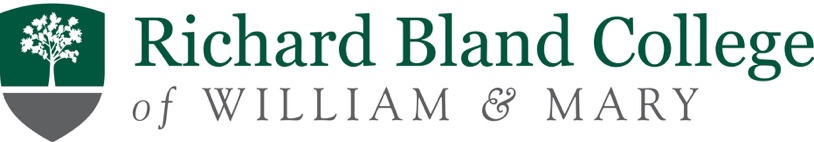 Request for Permission to Bring Unauthorized Items on CampusR#:__________________________	Semester/Year: __________________________Student/Faculty/Staff Name: _________________________	Date: ________________________Course Name/Number/Section: ___________________ Instructor: ________________~~~~~~~~~~~~~~~~~~~~~~~~~~~~~~~~~~~~~~~~~~~~~~~~~~~~~~~~~~~~~~~~~~~~~~Date for which permission is being requested: ___________________________Description of item(s) being brought on campus: _______________________________________________________________________________________________Intended use of item(s):_____________________________________________Safety Precautions being taken: ____________________________________________________________________________________________________________Student/Faculty/Staff Responsibility:I understand the conditions under which I may be allowed to bring the above-described item(s) to the campus of Richard Bland College, and I accept full responsibility for following the relevant policies, guidelines, or requirements provided by the Director of Safety and Chief of Police or his designee.Signature of Student/Faculty/Staff: ________________________________________________________________Approval: _______________________________                  Signature of Course Instructor or supervisorApproval: _____________________________________________                  Signature of Dean of Faculty or other supervisory Dean/DirectorApproval: _______________________________________                  Signature of Director of Public Safety and Chief of Police  Copies Distributed to: 	Original remains in Dean of Faculty OfficeInstructor _____ & Director of Safety/Chief ______            		  REV. 12/16 